Российская федерацияСвердловская областьАДМИНИСТРАЦИЯ ПЫШМИНСКОГО ГОРОДСКОГО ОКРУГАПОСТАНОВЛЕНИЕот 26.06.2019                                                                                                   № 439п.г.т. ПышмаОб утверждении Административного регламента предоставления муниципальной услуги «Выдача разрешений на вступление в брак несовершеннолетним лицам, достигшим возраста шестнадцати лет» в новой редакцииВ соответствии с Федеральным законом от 27.07.2010 № 210-ФЗ «Об организации предоставления государственных и муниципальных услуг», постановлением администрации Пышминского городского округа от 25.12.2018 № 786 «Об утверждении порядка разработки и утверждения административных регламентов предоставления муниципальных услуг и осуществления муниципального контроля»п о с т а н о в л я ю: 1. Утвердить Административный регламент предоставления муниципальной услуги «Выдача разрешений на вступление в брак несовершеннолетним лицам, достигшим возраста шестнадцати лет» в новой редакции (прилагается).2. Признать утратившим силу постановление администрации Пышминского городского округа от 13.08.2014 № 448 «Об утверждении Административного регламента предоставления муниципальной услуги «Выдача разрешений на вступление в брак несовершеннолетним лицам, достигшим возраста шестнадцати лет», с изменениями, внесенными постановлением администрации Пышминского городского округа от 18.08.2016 № 437 «О внесении изменений в Административный регламент предоставления администрацией Пышминского городского округа муниципальной услуги «Выдача разрешений на вступление в брак несовершеннолетним лицам, достигшим возраста шестнадцати лет», утвержденный постановлением администрации Пышминского городского округа от 13.08.2014 № 448 «Об утверждении Административного регламента предоставления муниципальной услуги «Выдача разрешений на вступление в брак несовершеннолетним лицам, достигшим возраста шестнадцати лет». 3. Опубликовать настоящее постановление в газете «Пышминские вести» и разместить на официальном сайте Пышминского городского округа.4. Контроль за исполнением настоящего постановления возложить на заместителя главы администрации Пышминского городского округа по организации управления А.В. Кузеванову.Глава Пышминского городского округа                                       В.В. Соколов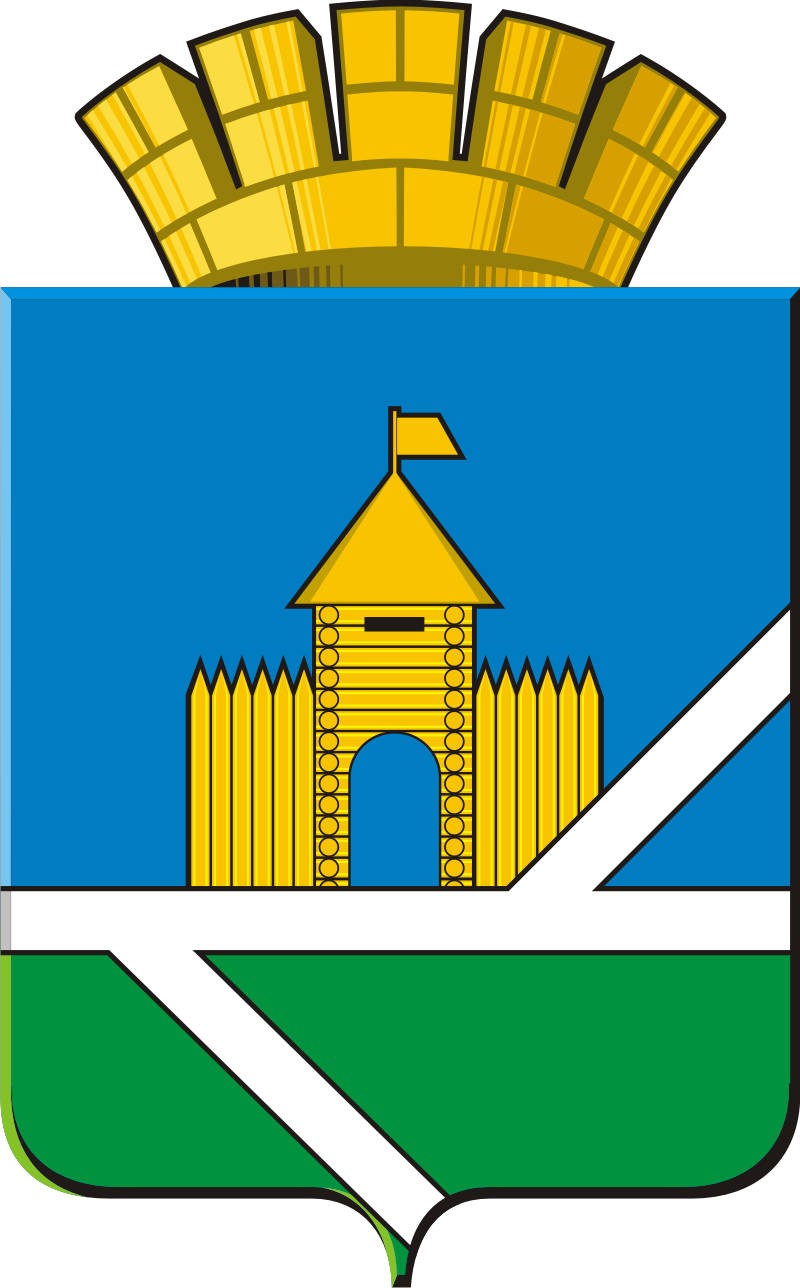 